자기소개서개인정보 취급에 동의하며 위의 내용이 실제 사실임을 확인합니다.2015년 00월입사지원자: OOO본 지원서는 입사 활용 열람의 목적 외에 일체 사용되지 않습니다.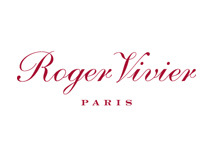 입 사 지 원 서입 사 지 원 서입 사 지 원 서입 사 지 원 서입 사 지 원 서입 사 지 원 서입 사 지 원 서입 사 지 원 서입 사 지 원 서입 사 지 원 서입 사 지 원 서입 사 지 원 서입 사 지 원 서입 사 지 원 서입 사 지 원 서입 사 지 원 서입 사 지 원 서입 사 지 원 서입 사 지 원 서입 사 지 원 서브랜드브랜드브랜드로저비비에로저비비에로저비비에로저비비에로저비비에로저비비에로저비비에로저비비에지원지역지원지역성명성명성명한글한글한글홍 길 동홍 길 동홍 길 동홍 길 동홍 길 동TEL(자택)TEL(자택)성명성명성명영문영문영문H.PH.P생년월일생년월일생년월일1900-00-00 (만 00세)1900-00-00 (만 00세)1900-00-00 (만 00세)1900-00-00 (만 00세)1900-00-00 (만 00세)(남/여)(남/여)(남/여)E-mailE-mail주소주소주소학력사항학력사항학력사항학력사항학력사항학력사항학력사항학력사항학력사항학력사항학력사항학력사항학력사항학력사항학력사항학력사항학력사항학력사항학력사항학력사항졸업년월졸업년월학교학교학교학교학교학교학교학교학교학교국적국적국적국적OOOO / 비자명칭OOOO / 비자명칭OOOO / 비자명칭OOOO / 비자명칭YYYY.MMYYYY.MMOO 초등학교OO 초등학교OO 초등학교OO 초등학교OO 초등학교OO 초등학교OO 초등학교OO 초등학교OO 초등학교OO 초등학교외국어외국어외국어외국어YYYY.MMYYYY.MMOO 중학교OO 중학교OO 중학교OO 중학교OO 중학교OO 중학교OO 중학교OO 중학교OO 중학교OO 중학교자격증자격증자격증자격증YYYY.MMYYYY.MMOO 고등학교OO 고등학교OO 고등학교OO 고등학교OO 고등학교OO 고등학교OO 고등학교OO 고등학교OO 고등학교OO 고등학교현재연봉현재연봉현재연봉현재연봉0000만원 (퇴직금, 4대보험)0000만원 (퇴직금, 4대보험)0000만원 (퇴직금, 4대보험)0000만원 (퇴직금, 4대보험)YYYY.MMYYYY.MMOO 대학/대학교 OO 학과 (졸업/중퇴)OO 대학/대학교 OO 학과 (졸업/중퇴)OO 대학/대학교 OO 학과 (졸업/중퇴)OO 대학/대학교 OO 학과 (졸업/중퇴)OO 대학/대학교 OO 학과 (졸업/중퇴)OO 대학/대학교 OO 학과 (졸업/중퇴)OO 대학/대학교 OO 학과 (졸업/중퇴)OO 대학/대학교 OO 학과 (졸업/중퇴)OO 대학/대학교 OO 학과 (졸업/중퇴)OO 대학/대학교 OO 학과 (졸업/중퇴)희망연봉희망연봉희망연봉희망연봉0000 만원0000 만원0000 만원0000 만원경력사항경력사항경력사항경력사항경력사항경력사항경력사항경력사항경력사항경력사항경력사항경력사항경력사항경력사항경력사항경력사항경력사항경력사항경력사항경력사항근무기간근무기간근무기간근무기간회사/브랜드회사/브랜드회사/브랜드회사/브랜드부서/매장명부서/매장명부서/매장명직책/담당업무직책/담당업무직책/담당업무직책/담당업무직책/담당업무퇴직사유퇴직사유연봉연봉YYYY-MM~YYYY.MMYYYY-MM~YYYY.MMYYYY-MM~YYYY.MMYYYY-MM~YYYY.MM가족사항 및 기타가족사항 및 기타가족사항 및 기타가족사항 및 기타가족사항 및 기타가족사항 및 기타가족사항 및 기타가족사항 및 기타가족사항 및 기타가족사항 및 기타가족사항 및 기타가족사항 및 기타가족사항 및 기타가족사항 및 기타가족사항 및 기타가족사항 및 기타가족사항 및 기타가족사항 및 기타가족사항 및 기타가족사항 및 기타관계성명성명나이나이학력학력근무처/직위근무처/직위근무처/직위동거동거동거형제관계형제관계00남 00여 中 몇째00남 00여 中 몇째00남 00여 中 몇째00남 00여 中 몇째00남 00여 中 몇째신장신장 cm cm체중체중 kg시력시력좌 0.0/우 0.0좌 0.0/우 0.0혈액형혈액형 형병역구분병역구분군필/면제군필/면제사유사유군별군별계급계급보훈구분보훈구분대상/비대상대상/비대상보훈번호보훈번호보훈관계보훈관계보훈관청보훈관청자기소개지원동기